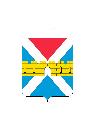 ПРОЕКТАДМИНИСТРАЦИЯ  КРЫМСКОГО  ГОРОДСКОГО  ПОСЕЛЕНИЯ КРЫМСКОГО РАЙОНАПОСТАНОВЛЕНИЕ   от ________________                                                                                                    № ________город КрымскО предоставлении разрешения на условно разрешенный вид использования земельного участка по адресу: Краснодарский край, город Крымск, улица Просторная, № 46Руководствуясь статьей 11 Земельного кодекса Российской Федерации, Федеральным законом от 6 октября 2003 г. № 131-ФЗ «Об общих принципах организации местного самоуправления в Российской Федерации», статьей 32 Устава Крымского городского поселения Крымского района, на основании правил землепользования и застройки Крымского городского поселения Крымского района, утвержденных решением Совета Крымского городского поселения Крымского района от 10 ноября 2011 г. № 144 «Об утверждении правил землепользования и застройки Крымского городского поселения Крымского района», учитывая заключение по результатам публичных слушаний от 20 ноября 2023 г., п о с т а н о в л я ю:Предоставить разрешение на условно разрешенный вид использования земельного участка с кадастровым номером 23:45:0101310:879, расположенного по адресу: Краснодарский край, город Крымск, улица Просторная, № 46 − «Склады».Территориальная зона – зона застройки среднеэтажными жилыми домами (от 5 до 8 этажей, включая мансардный) (Ж – 3).Установить вид разрешенного использования земельного участка с кадастровым номером 23:45:0101310:879, расположенного по адресу: Краснодарский край, город Крымск, улица Просторная, № 46 − «Склады».Контроль за  выполнением  настоящего  постановления  оставляю за собой.Постановление вступает в силу со дня его подписания.Заместитель главы Крымского городского поселения Крымского района                                                                О.А. Хотелев